FOR IMMEDIATE RELEASEAPRIL 24TH, 2020 ISSA RAE’S RAEDIO, ATLANTIC RECORDS AND HBO  DROP THREE FRESH SINGLES OFF FORTHCOMINGINSECURE: MUSIC FROM THE HBO ORIGINAL SERIES, SEASON 4 SOUNDTRACKJIDENNA’S “FENG SHUI,” RAVYN LENAE’S “REWIND,” POE LEOS’ “LOOK AT ME” &YUNG BABY TATE’S “DO ME LIKE THAT” FT BUDDY TO BE FEATURED ON THIRD EPISODE OF INSECURE SEASON 4 SUNDAY, APRIL 26TH ON HBO   BRAND NEW AND EXCLUSIVE TRACKS TO BE RELEASED WEEKLY AHEAD OF EACH EPISODETUNE IN THIS SUNDAY TO ESSENCE’S INSTAGRAM AT 5PM ET / 2PM PT FORA CONVERSATION BETWEEN JIDENNA AND YVONNE ORJISOUNDTRACK SET FOR A SUMMER RELEASEDOWNLOAD HIGH-RES COVER ART HERERaedio, the new label founded by EMMY® Award-nominated and two-time Golden Globe® Award-nominated writer, producer, and actress Issa Rae, Atlantic Records and HBO today release the latest three tracks off the forthcoming INSECURE: Music From the HBO Original Series, Season 4 soundtrack. Jidenna’s “Feng Shui,” Ravyn Lenae’s “Rewind,”Poe Leos’ “Look At Me” and Yung Baby Tate’s “Do Me Like That” ft. Buddy will set the mood for this week’s episode of the award-winning HBO series, INSECURE. Listen for all three during this Sunday’s episode at 10:00 p.m. (ET/PT) on HBO®. The series will also be available on HBO NOW, HBO GO, HBO On Demand and partners’ streaming platforms.Essence will host an in-depth conversation between Yvonne Orji (actress/comedian), who plays Molly on the series, and Jidenna via the Essence official Instagram, @Essence. The conversation will be live this Sunday, April 26th from 5pm-6pm ET / 2pm-3pm PT on Instagram Live.Previous releases off the soundtrack include Jucee Froot’s irresistible track, “Eat Itself,” Cautious Clay’s “Reaching” (Feat. Alex Isley), St. Panther’s “Infrastructure,” and Yung Baby Tate’s “Never Lonely” (Feat. Jozzy). “‘Feng Shui’ is an Afro-funk and trap-inspired single that feels like a festival day of sound, while celebrating one’s personal swank,” says Jidenna. “It’s one of those songs that joins a tribe of vibey sounds on Insecure’s tastefully curated soundtrack.”“I appreciate the continuous love and support from Insecure and Issa Rae,” says Ravyn Lenae It’s an honor for my song ‘Rewind’ to be featured on a show where the music is so important to the storytelling.”“My best friend Kay Dinero and I wrote this song to tell a story about how far we’ve come by not letting anyone break us,” notes Poe Leos. “We’re so grateful to be included alongside incredible, hardworking artists in the official soundtrack.”"So, at the writing camp for the Insecure soundtrack, we were given this sheet of paper with five different themes they were looking for. One needed songs about heartbreak and frustration, which at the time, I was going through. When I heard Groove play the beat for “Do Me Like That” I immediately knew it would be perfect,” notes Yung Baby Tate. “The melody and words just flowed so perfectly. This song is basically about coming to terms with the end of a relationship and taking off the rose-colored glasses we often put on ourselves when we look at our partners, lovers, & sometimes just friends that make us ignore them giving us less than we deserve. It’s that reflection at the end of it all that’s just like, “You know what? You did me wrong but I’m gonna get over it by letting it out, letting you know what you did, and letting it go!”INSECURE: Music From the HBO Original Series, Season 4 will feature brand new tracks from a diverse array of major artists and rising stars. The soundtrack is guaranteed to elevate the bar for music culture ABOUT JIDENNAHip-hop needed a global voice, but it got a global leader in Jidenna. He rose to the forefront of the conversation with the double-platinum smash “Classic Man” [feat. Roman GianArthur], which garnered a GRAMMY® Award nomination for “Best Rap/Sung Collaboration.” Kendrick Lamar hopped on the remix, and a chopped-and-screwed version appeared in the Academy® Award-winning Moonlight. Meanwhile, his debut The Chief received widespread acclaim from The New York Times, XXL, The Guardian, and more. Extending his influence, he graced the screen everywhere from NETFLIX’s Luke Cage and The Daily Show with Trevor Noah to Insecure. Along the way, he put up nearly half-a-billion streams and views andcemented himself as a star. Then, the unthinkable happened…Guns drawn, police officers busted into his rental home in Atlanta. The owner defaulted on the mortgage and lost the house to foreclosure. So, Jidenna found himself on the ground with an assault rifle to his head and no place to live as his belongs had been strewn about the lawn while the new residents laughed. This horrible scene prompted him to settle in Africa after a tour from Atlanta to Johannesburg. For the next year, he lived in various cities throughout the continent and crafted what would become his second full-length, 85 To Africa. Propelled by the singles “Tribe” and “Sufi Woman,” the album scored 5 million total streams within a few weeks of release. Moreover, he dramatically expanded his sound on the Afro-inspired genre mashing of “Babouche” [feat. GoldLink] and “Zodi” [feat. Mr. Eazi]. Right out of the gate, he received widespread acclaim. Pitchfork wrote, “On his latest, Jidenna invokes a metaphorical highway to Africa, uniting the sounds of the sprawling diaspora. The music ranges from booming contemporary hip-hop to feather-light afropop and highlife.” The Guardian put it best, “Jidenna’s star quality really comes through.”As he embarks on the 85 To Africa Tour across the U.S., his music and vision come to life likenever before, bringing international sounds and audiences together and triumphing out of tragedy.ABOUT RAVYN LENAEQuite fittingly, Ravyn Lenae likens her music to a fairytale. Sprinkling signature “futuristic soul” like pixie dust and pops of vibrant color across this aural world, the 21-year-old Chicago singer and songwriter writes her own chapter for Pop equally informed by a classical sensibility and youthful daring and already championed by everyone from Pitchfork to Chicago Tribune. Growing up on the South Side of Chicago, art immediately spoke to her as a child. Between learning piano and guitar, she went from obsessively listening to India.Arie with her mom and OutKast’s The Love Below to eventually discovering the likes of Antonio Vivaldi and Reynaldo Hahn. In her most formative years, attending Chicago’s High School For The Arts proved nothing short of revelatory.She met producer Monte Booker, and the two began collaborating in 2014. Her first upload, “Greetings,” stirred up a palpable buzz online as she inked a deal with Three Twenty Three Music Group and Atlantic Records. The Moon Shoes EP nationally ignited this buzz followed by the Midnight Moonlight EP. Rolling Stone placed her among “10 Artists You Need To Know,” while Vibe, Nylon, Essence, Fake Shore Drive, Saint Heron, Earmilk, and more trumpeted her throughout 2017. In tandem, she morphed into a powerhouse performer on tour with the likes of SZA and fellow Windy City luminary NONAME. Simultaneously, she carefully assembled her EP, Crush [Three Twenty Three Music Group/Atlantic Records]. After developing a friendship on Twitter, Steve Lacy of The Internet produced all five tracks.ABOUT POE LEOSBorn in Mexico and raised in Illinois, Poe Leos grew up with a single mother in a Spanish-speaking household that rang out with rancheras and salsa merengue bachata. In her teens she began listening to music in English, spanning smooth R&B to iconic Latin superstars. Because of this, the songstress refers to her sound as pop R&B latin. The 20-year-old artist first gained a following by singing at local birthday parties, quinceañeras, and Sweet 16s, one of which happened to be for the daughter of a top music industry executive. That fateful meeting encouraged Poe Leos to begin thinking seriously about a career as an artist. She quickly learned an array of necessary skills, learning both guitar and piano as well as how to produce her own music. Her label debut single “Pop Star” showcases that indefatigable  outlook,  offering an  initial  glimpse  of  Poe  Leo’s  extraordinary confidence along with her deep determination to connect with as many people as humanly possible.ABOUT YUNG BABY TATEYung Baby Tate hails from Atlanta flaunting a rainbow-worthy variety of vibrant talents as an entertainer, coined namely a singer-songwriter, rapper, producer, dancer, actress, and self-acclaimed, “dope ass chick". Growing up as a kid in Decatur, Georgia, she developed a passion for nineties R&B and Hip-Hop, citing Brandy, SWV, Missy Elliott and more as influences in addition to pop muse Gwen Stefani. Tate begin creating songs at the age of 13, using Garage Band to create her own productions and record her own vocals, but did not release any music until her 2015 debut ROYGBIV EP. Tate's debut LP GIRLS was released in 2019 to widespread acclaim from The FADER, Pitchfork, Nylon, XXL, Genius, Creative Loafing, Mass Appeal and many more. In addition to the success of GIRLS, Tate was also a feature artist on the Grammy Nominated "Revenge of the Dreamers III" and had massive viral success with Ashnikko in a guest starring role on the song "Stupid". After such a successful 2019, Tate is shaping up to emerge as a multi-talented force in 2020!ABOUT RAEDIOLaunched in 2019, Raedio serves artists and creators at the highest level as an “audio everywhere company,” operating as the home to a dynamic roster of talent. Most importantly, Raedio extends a platform across media to align acts with film and television projects, commercials, podcasts, and beyond. Raedio also provided music supervision services for HBO’s critically acclaimed A Black Lady Sketch Show℠.For more information, please visit: insecuresoundtrack.com, twitter.com/theraedio andwww.instagram.com/theraedio. ABOUT INSECUREReturning for its ten-episode, fourth season on Sunday, April 12th (10:00-10:30 p.m. ET/PT), INSECURE follows our favorite characters as they evaluate their relationships, both new and old, in an effort to figure out who and what comes with them in this next phase of their lives. The series will also be available on HBO NOW, HBO GO, HBO On Demand and partners’ streaming platforms.Season Four follows the main characters in the aftermath of the decisions they made in the last season. Issa pursues a passion project she actually cares about, Molly navigates a real relationship for the first time, Lawrence figures out what leveling-up means for him, and we see the effect of Tiffany’s new baby on the dynamic of the friend group. Along the way, we’ll see these characters evaluating relationships, both new and old, in an effort to figure out who and what comes with them in this next phase of their lives.INSECURE stars Issa Rae. Other series regulars include Yvonne Orji, Jay Ellis, Natasha Rothwell, Amanda Seales, Kendrick Sampson and Alexander Hodge. Created by Issa Rae & Larry Wilmore, INSECURE is executive produced by Issa Rae, Prentice Penny, Melina Matsoukas, Michael Rotenberg, Dave Becky, Jonathan Berry, Amy Aniobi and Jim Kleverweis; co-executive producers, Laura Kittrell and Phil Augusta Jackson.ABOUT HBO®HBO® is one of the most respected and innovative entertainment brands in the world, serving iconic, award-winning programming to 140 million subscribers globally. A subsidiary of WarnerMedia, HBO is the world’s most successful pay TV service with an extensive array of programming that includes some of the most notable titles to be on television, including drama series Succession®, Watchmen®, Westworld®, Big Little Lies®, Game of Thrones®, The Sopranos®, Band of Brothers® and The Wire®, as well as comedy series Barry®, Insecure® and Sex and the City®. In the United States, HBO® and sister network Cinemax® are available across multiple platforms including HBO On Demand®, Cinemax On Demand®, HBO GO® and MAX GO®, as well as HBONOW®. Internationally, HBO branded services, including television networks and the standalone streaming product HBO GO®, are available in more than 70 countries across Asia, Europe, Latin America and the Caribbean. HBO and Cinemax programming is also sold into more than 150 countries worldwide.INSECURE is available to stream now on www.hbo.com.For more information, please visit www.hbo.com/insecure.PRESS CONTACTSFairley McCaskill | Fairley.McCaskill@atlanticrecords.com (Insecure Soundtrack)Brittany Bell | Brittany.Bell@atlanticrecords.com (Insecure Soundtrack)Vanessa Anderson | Vanessa@amprgroup.com (Issa Rae)Emily Weichert | Emily.Weichert@hbo.com (HBO)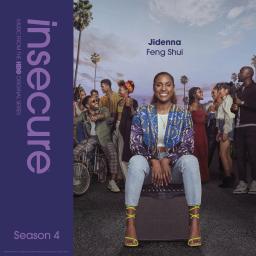 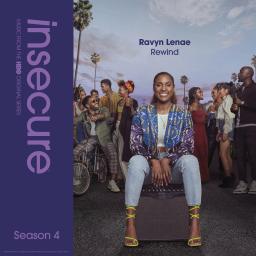 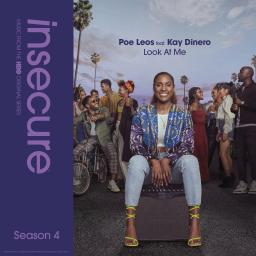 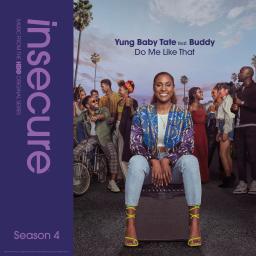 